 ПОСТАНОВЛЕНИЕАДМИНИСТРАЦИИ  МУНИЦИПАЛЬНОГО  ОБРАЗОВАНИЯПРОСЯНСКОГО СЕЛЬСОВЕТАПЕТРОВСКОГО РАЙОНА СТАВРОПОЛЬСКОГО КРАЯ 01 декабря 2016г.                          с Просянка                                       № 162 Об утверждении Программы комплексного развития транспортной инфраструктуры муниципального образования Просянского сельсовета Петровского района Ставропольского края на 2017 – 2019 годы. В соответствии с Федеральным законом от 06.10.2003 года №131-ФЗ «Об общих принципах организации местного самоуправления в Российской Федерации», с Федеральным законом от 30.12. 2012 года №289-ФЗ «О внесении изменений в Градостроительный кодекс Российской Федерации и отдельные законодательные акты Российской Федерации», постановлением Правительства Российской Федерации от 25.12.2015 года №1440 «Об утверждении требований к программам комплексного развития транспортной инфраструктуры поселений, городских округов», Уставом муниципального образования Просянского сельсовета Петровского района Ставропольского края, администрация муниципального образования Просянского сельсовета Петровского района Ставропольского края,ПОСТАНОВЛЯЕТ:Утвердить прилагаемую Программу комплексного развития систем транспортной инфраструктуры на территории муниципального образования Просянского сельсовета Петровского района Ставропольского края на 2017-2019 годы.2. Контроль за выполнением настоящего постановления возложить на главу муниципального образования Просянского сельсовета Петровского района Ставропольского края 3. Настоящее постановление обнародовать на официальном сайте администрации муниципального образования Просянского сельсовета Петровского района Ставропольского края prosyanka.ru в сети Интернет. 5. Настоящее постановление вступает в силу после его подписания. Глава муниципального образованияПросянского сельсоветаПетровского районаСтавропольского края                                                        Утверждено                                                               постановлением администрации                                                               муниципального образования                                                                    Просянского сельсоветаПетровского района                                                               Ставропольского края                                                               от 01.12.2016 г.  № 162Программакомплексного развития транспортной инфраструктуры муниципального образованияпросянского сельсовета Петровского района Ставропольского края на 2017-2019 годыПаспортпрограммы комплексного развития транспортной инфраструктуры муниципального образования Просянского сельсовета Петровского района Ставропольского края на 2017 – 2019 годы.Раздел 1. Общие сведения.Административный центр муниципального образования – село Просянка. Муниципальное образование включает в себя один населенный пункт – село Просянка. Временем основания села считается 1825 год. Первыми поселенцами были выходцы из Воронежской, Курской, Тамбовской и Орловской губерний, которые  занимались земледелием и скотоводством. Территория муниципального образования входит в состав Петровского муниципального района Ставропольского края и находится в южной части Петровского района Ставропольского края, расстояния до районного центра 35км. Муниципальное образование Просянского сельсовета расположено в центральной части Ставропольского края, в районе Прикалаусских высот. Через территорию поселения проходит Большой Ставропольский канал и река Калаус. Основным потенциалом поселения являются земельные ресурсы. Общая площадь административной территории составляет 15256,8 гектара. Преобладающие типы почв — черноземы, имеются лесные массивы. В состав муниципального образования входят земли независимо от форм собственности и целевого назначения. Земли населенного пункта, земли общего пользования, территории природопользования населения, рекреационные земли, земли для развития поселения, земли сельхоз назначения.Численность населения по данным на 01.01.2016 г  составляла 1586 человек. Структура населения по возрастному составу определена по данным администрации муниципального образования. Количество трудоспособного населения составляет - 911 человек или 57% от численности населения. Дети дошкольного возраста - 72 человека или 0,045% от численности населения, дети школьного возраста - 140 человек или 0,08 % от численности населения, нетрудоспособное население - 530 человек или 0,33% от численности населения. Средний размер семьи составляет - 3 человека. Климат на территории муниципального образования умеренно-континентальный. Лето жаркое, сухое, среднесуточная температура 23-25 градусов, сменяется на дождливую и относительно холодную. Зима умеренно мягкая, среднесуточная температура плюс 3-5 градусов, ежегодно наблюдаются оттепели. Наиболее низкие температуры наблюдаются в январе. Преобладают ветры восточного направления, приносящие бури, а летом суховей.Жилой фонд представлен, в основном, усадебной застройкой, также имеются дома с количеством две квартиры одноэтажные. Суммарное количество жилых домов на территории поселения  составляет 464 домовладений.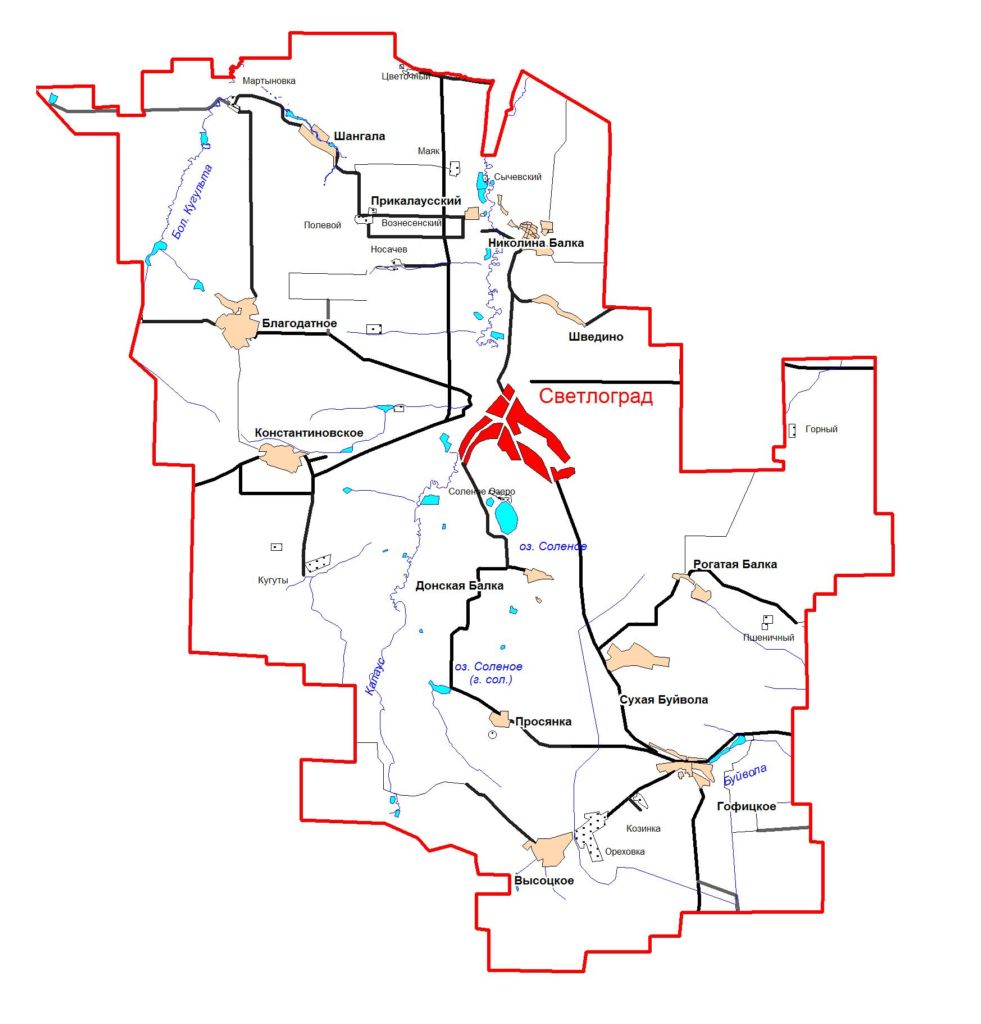 Сфера обслуживания населения,  объединяет предприятия и учреждения различных отраслей народного хозяйства, благодаря деятельности которых обеспечивается создание комфортных условий для проживания на территории населенного пункта. В ее составе выделяют учреждения культурно-образовательной сферы, здравоохранения и социального обеспечения, предприятия торговли, общественного питания и коммунально-бытового обслуживания. Характеристика объектов бытового обслуживания представлена ниже.Таблица 1.Объекты обслуживания населенияЖелезнодорожный транспорт.На территории муниципального образования Просянского сельсовета Петровского района Ставропольского края железнодорожные пути и магистрали отсетствуют. До ближайшей железной дороги, станции г.Светлоград, 35 км.Автомобильный транспорт.Внешние перевозки в муниципальном образовании Просянского сельсовета Петровского района Ставропольского края поддерживаются круглогодично личным автомобильным транспортом населения и частным маршрутным такси. Расстояние до краевого центра около 130 км. Расстояние до районного центра 35 км. Связь с районным центром осуществляется по автомобильной дороге районного значения с выходом на федеральную трассу. По территории муниципального образования Просянского сельсовета Петровского района Ставропольского края проходит автодорога районного значения. Данная автодорога обеспечивает населенный пункт связью с сетью автомобильных дорог общего пользования.Одной из основных проблем автодорожной сети муниципального образования Просянского сельсовета, является то, что большая часть автомобильных дорог общего пользования местного значения не соответствует техническим нормативам.Сооружения и сообщения речного и воздушного транспорта, в муниципальном образовании Просянского сельсовета отсутствуют.Раздел 3.Прогноз транспортного спроса, изменения  объемов и характера передвижения населения и перевозов груза на территории муниципального образования Просянского сельсовета Петровского района Ставропольского края.Муниципальное образование Просянского сельсовета сформировано застройкой усадебного типа, с нечетко выраженной прямоугольной структурой улично-дорожной сети, обусловленной природным и историческим факторами.Основными транспортными путями поселения, являются главные асфальтобетонные улицы. Такими улицами являются: ул. Мира, ул. Комсомольская, ул. Речная. Данные улицы обеспечивают связь между жилыми кварталами, общественным центром и производственной зоной. Основные маршруты движения грузовых потоков в с Просянка, на сегодняшний день проходят по поселковым дорогам, а также по центральным улицам. Интенсивность грузового транспорта незначительная, так как, транзитное движение транспорта через  населенный пункт, отсутствует. Таблица 2.Перечень автомобильных дорог общего пользования местного значения, в границах муниципального образования Просянского сельсовета Петровского района Ставропольского края.Таблица 3. Общие данные по улично-дорожной сети в пределах МО.Общая характеристика улично-дорожной сетиПросянского сельсоветаВ результате анализа улично-дорожной сети муниципального образования Просянского сельсовета Петровского района Ставропольского края выявлены следующие причины, усложняющие работу транспорта:- неудовлетворительное техническое состояние автомобильных дорог;- недостаточность ширины проезжей части (4-6м);- значительная протяженность автодорог с щебеночным и грунтовым покрытием.- отсутствие дифференцирования улиц по назначению;- непродолжительность работы искусственного дорожного освещения;На территории муниципального образования Просянского сельсовета Петровского района Ставропольского края, объекты транспортной инфраструктуры отсутствуют.Анализ современной обеспеченности объектами транспортной инфраструктуры:В муниципальном образовании Просянского сельсовета по данным на 2016г количество легковых автомобилей, находящихся в собственности населения, составляет около 160 единиц автомашин и имеет дальнейшую тенденцию к росту. Требования к обеспеченности легкового автотранспорта автозаправочными станциями (АЗС), станциями технического обслуживания (СТО) и местами постоянного хранения индивидуальных легковых автомобилей обозначены в СП 42.13330.2011 «Градостроительство. Планировка и застройка городских и сельских поселений. Актуализированная редакция СНиП 2.07.01-89», так:- согласно п. 11.27, потребность в АЗС составляет: одна топливораздаточная колонка на 1200 легковых автомобилей;- согласно п. 11.26, потребность в СТО составляет: один пост на 200 легковых автомобилей;- согласно п. 11.19, общая обеспеченность закрытыми и открытыми автостоянками для постоянного хранения автомобилей должна составлять 90% расчетного числа индивидуальных легковых автомобилей.Исходя из общего количества легковых автомобилей, нормативных требований и наличия объектов дорожного сервиса, видно, что в настоящее время поселение транспортной инфраструктурой не обеспечено.Размещение гаражей на сегодняшний день не требуется, так как дома в жилой застройке имеют придворовые  участки, обеспечивающие потребность в местах постоянного хранения индивидуальных легковых автомобилей.Раздел 4.  Перечень и  реализации мероприятий по развитию транспортной инфраструктуры поселения.Генпланом предусматривается создание системы автомобильных дорог и улиц, обеспечивающих необходимые транспортные связи, с сохранением существующей структуры улично-дорожной сети и с созданием четко выраженной структуры, классифицированной по назначению и параметрам движения, обеспечивающей пропуск возрастающих транспортных потоков, а также выходы на внешние автодороги.Для обеспечения безопасности, бесперебойности и удобства транспортного сообщения в населенном пункте села Просянка, Генеральным планом предусмотрена реконструкция автодорог и асфальтирование улиц с щебёночным покрытием внутри населенного пункта. Категории автодорог и улиц, следует присваивать в соответствии с классификацией, приведенной в табл. 9 СП 42.13330.2011«Градостроительство. Планировка и застройка городских и сельских поселений. Актуализированная редакция СНиП 2.07.01-89»:главные улицы;улицы в жилой застройке: основные;улицы в жилой застройке: второстепенные;проезды.Для движения пешеходов в состав улиц включены тротуары с шириной пешеходной части равной 1–1,2м, варьирующейся в зависимости от категории улицы. В связи с возникшей в последние годы острой потребностью жителей второстепенных улиц поселения в круглогодичном транспортном сообщении с главными улицами, предлагается проведение мероприятий по улучшению условий движения (в т.ч. мероприятия по ремонту, созданию щебеночного покрытия автодорог) и включение их в состав улично-дорожной сети.Таблица 4.Предложенная структура улично-дорожной сети максимально решает транспортные проблемы: обеспечивает необходимыми связями населенный пункт, повышает плотность главных и основных улиц, обеспечивает удобные выходы на региональные автодороги, а также решает проблему движения грузового транспорта в обход районов жилой застройки.Раздел 5. Оценка объёмов  финансирования мероприятий  развития транспортной инфраструктуры муниципального образования Просянского сельсовета Петровского района Ставропольского края Программа инвестиционных проектов, обеспечивающих достижение целевых показателей.Таблица 5. Программа инвестиционных проектов улично – дорожной сети муниципального образования Просянского сельсовета Петровского района Ставропольского края.Структура инвестиций.Общий объём средств, необходимый на первоочередные мероприятия по модернизации объектов улично–дорожной сети муниципального образования Просянского сельсовета Петровского района Ставропольского края на 20117-2019 годы, составляет 1502,14 тыс. рублей. Из них наибольшая доля требуется на ремонт автомобильных дорог.Распределение планового объёма инвестиций по транспортной инфраструктуре с учётом реализуемых и планируемых к реализации проектов развития улично - дорожной сети, а также их приоритетности, потребности в финансовых вложениях, распределены на 20117–2019 годы. Полученные результаты (в ценах 2016 года) приведены в таблице 6.Таблица 6. Распределение объёма инвестиций на период реализации ПТР муниципального образования Просянского сельсовета Петровского района Ставропольского края, тыс. руб.В результате анализа состояния улично-дорожной сети муниципального образования Просянского сельсовета Петровского района Ставропольского края показано, что экономика муниципального образования является малопривлекательной для частных инвестиций. Причинами тому служат низкий уровень доходов населения, отсутствие роста объёмов производства, относительно стабильная численность населения. Наряду с этим бюджетная обеспеченность поселения находится на низком уровне. На сегодняшний день, на территории муниципального образования Просянского сельсовета объекты транспортной инфраструктуры отсутствуют, как и предприятия, обслуживающие такие объекты. Поэтому в качестве основного источника инвестиций предлагается подразумевать поступления от вышестоящих бюджетов.Оценочное распределение денежных средств на реализацию ПТР (в ценах 2016 года) приведено в таб.7.Таблица 7. Источники привлечения денежных средств на реализацию ПКР муниципального образования Просянского сельсовета Петровского района Ставропольского края, тыс. руб.Под внебюджетными источниками понимаются средства предприятий, внешних инвесторов и потребителей. Более конкретно распределение источников финансирования определяется при разработке инвестиционных проектов.Перспективы сельского поселения до 2019 года связаны с расширением производства в сельском хозяйстве, растениеводстве, животноводстве, личных подсобных хозяйствах.Рассматривая интегральные показатели текущего уровня социально-экономического развития муниципального образования Просянского сельсовета Петровского района Ставропольского края, отмечается следующее:- бюджетная обеспеченность низкая;- транспортная доступность населенного пункта низкая;- наличие трудовых ресурсов позволяет обеспечить потребности поселения и расширение производства;состояние жилищного фонда приемлемое;- доходы населения на уровне средние по району.Оценка эффективности мероприятий развития транспортной инфраструктуры на территории муниципального образования Просянского сельсовета Петровского района Ставропольского края.- развитие транспортной инфраструктуры поселения; - формирование условий для социально-экономического развития;- повышение безопасности дорожного движения; - качество эффективности транспортного обслуживания населения, юридических лиц и индивидуальных предпринимателей, осуществляющих экономическую деятельность;  - снижение негативного воздействия транспортной инфраструктуры на окружающую среду поселения.Раздел 6.  Предложение по преобразованию, совершенствованию  правового информационного обеспечения деятельности в сфере транспортного обслуживания населения и субъектов экономической деятельности на территории муниципального образования Просянского сельсовета.Администрация муниципального образования Просянского сельсовета Петровского района Ставропольского края осуществляет общий контроль за ходом реализации мероприятий Программы, а также непосредственно организационные, методические и контрольные функции в ходе реализации Программы, которые обеспечивают:- разработку ежегодного плана мероприятий по реализации Программы, с уточнением объемов и источников финансирования мероприятий;- контроль за реализацией программных мероприятий по срокам, содержанию, финансовым затратам и ресурсам;- методическое, информационное и организационное сопровождение работы по реализации комплекса программных мероприятий.Программа разрабатывается сроком на 3 года.Утверждение тарифов и принятие решений по выделению бюджетных средств из бюджета муниципального образования, подготовка и проведение конкурсов на привлечение инвесторов, принимаются в соответствии с действующим законодательством.Мониторинг и корректировка Программы осуществляется на основании следующих нормативных документов.Мониторинг Программы включает следующие этапы:- периодический сбор информации о результатах проводимых преобразований в транспортном  хозяйстве, а также информации о состоянии и развитии транспортной  инфраструктуры.- вверификация данных.- анализ данных о результатах проводимых преобразований транспортной  инфраструктуры.Мониторинг осуществляется посредством сбора, обработки и анализа информации. Сбор исходной информации производится по показателям, характеризующим выполнение программы, а также состоянию транспортной  инфраструктуры. Разработка и последующая корректировка Программы комплексного развития транспортной  инфраструктуры, базируется на необходимости достижения целевых уровней муниципальных стандартов, качества предоставления транспортных услуг, при соблюдении ограничений по платежной способности потребителей, то есть при обеспечении не только технической, но и экономической доступности коммунальных услугНаименованиеПрограмма комплексного развития транспортной   инфраструктуры  муниципального образования Просянского сельсовета Петровского района Ставропольского края на 2017 – 2019 годы (далее – Программа)Разработчик ПрограммыАдминистрация  муниципального образования Просянского сельсовета Петровского района Ставропольского края – администрация поселенияОтветственный исполнитель ПрограммыАдминистрация  муниципального образования Просянского сельсовета Петровского района Ставропольского края – администрация поселенияЦель ПрограммыРазвитие транспортной инфраструктуры, сбалансированное развитие и скоординированное с иными сферами жизнедеятельности поселения  Задачи ПрограммыОсновными задачами Программы являются:-формирование условий для социально- экономического развития,- повышение безопасности, качество эффективности транспортного обслуживания населения, юридических лиц и индивидуальных предпринимателей, осуществляющих экономическую деятельность,- снижение негативного воздействия транспортной инфраструктуры на окружающую среду поселения.Целевые показателиТехнико- экономические, финансовые и социально-экономические показатели развития транспортной инфраструктуры, включая показатели безопасности, качество эффективности и эффективности транспортного обслуживания населения и субъектов экономической деятельности.Срок и этапы реализации ПрограммыПериод реализации Программы с 2017  по 2019 годы.Объемы и источник финансового обеспечения программыФинансовое обеспечение мероприятий Программы осуществляется за счет  средств дорожного фонда муниципального образования Просянского сельсовета, предусмотренного в  бюджете муниципального образования, в рамках реализации муниципальной  программы муниципального образования Просянского сельсовета Петровского района Ставропольского края «Развитие жилищно-коммунального и дорожного хозяйства, защита населения и территории от чрезвычайных ситуаций, профилактика терроризма, экстремизма, противодействие незаконному обороту наркотических средств и обеспечение пожарной безопасности в муниципальном образовании Просянского сельсовета Петровского района Ставропольского края», подпрограммы «Повышение безопасности дорожного движения».Объем финансирования Программы составляет на 2017 год – 484,0 тыс. руб.- обеспечение сохранности автомобильных дорог местного значения путем выполнения эксплуатационных и ремонтных мероприятий; - капитальный, текущий  ремонт улиц и дорог местного значения;   - устройство пешеходных тротуаров,   содержание  дорог, с регулярным грейдерованием, ямочным ремонтом, установка дорожных знаков, установка светильников для уличного дорожного освещения. Объем финансирования Программы составляет на 2018 год – 509,07тыс.руб.- обеспечение сохранности автомобильных дорог местного значения путем выполнения эксплуатационных и ремонтных мероприятий; - капитальный, текущий  ремонт улиц и дорог местного значения;   - устройство пешеходных тротуаров,   содержание  дорог, с регулярным грейдерованием, ямочным ремонтом, установка дорожных знаков, установка светильников для уличного дорожного освещения.Объем финансирования Программы составляет на 2019 год – 509,07тыс.руб.- обеспечение сохранности автомобильных дорог местного значения путем выполнения эксплуатационных и ремонтных мероприятий; - капитальный, текущий  ремонт улиц и дорог местного значения;   - устройство пешеходных тротуаров,   содержание  дорог, с регулярным грейдерованием, ямочным ремонтом, установка дорожных знаков, установка светильников для уличного дорожного освещения.Ожидаемые результаты реализации ПрограммыВ результате реализации Программы к 2019 году предполагается достичь:1. Развитие транспортной инфраструктуры.2. Развитие транспорта общего пользования.3. Развитие сети дорог поселения.  4.Снижение негативного воздействия транспорта на окружающую среду и здоровье населения.5.Повышение безопасности дорожного движения.Раздел 2.  Характеристика состояния транспортной инфраструктуры муниципального образования Просянского сельсовета Петровского района Ставропольского края.       Улично-дорожная сеть предоставляет собой сложившуюся сеть улиц и проездов, обеспечивающих внешние и внутренние связи на территории села. Внешние связи осуществляются по улице Мира в направлении город Светлоград. В основу существующей архитектурно-планировочной организации села положен принцип компактного размещения жилых кварталов, учреждений культурно-бытового назначения и зоны отдыха. Общественный центр села находится на главной улице Мира. Основными планировочными осями связывающими территорию села являются:  улицы села - улица Мира, улица Комсомольская, улица Речная, осуществляют основные связи между жилыми кварталами, общественным центром и производственной зоной. Ширина проезжей части для главных улиц составляет 7 метров, ширина тротуаров 1,5 - 2,25 м.Общественная зона, размещена в центральной части села, по главной улице - Мира, включает  общественные учреждения: администрации,  почты, филиала сбербанка, МКУК ДК с.Просянка рассчитанный на 400 мест,  магазины. В пределах общественной зоны размещены МКДОУ №14 «Колокольчик»,  МКОУ СОШ №14 с.Просянка, аптека, из учреждений здравоохранения имеется амбулатория,  пекарня, библиотека с книжным фондом 11655 экземпляра книг, газовый участок, кладбище, 1 - АЗС. К центральной части села примыкает территория парка, где размещен стадион, имеется 5 детских площадок. На территории муниципального образования работает стационарная и сотовая связь Мегафон, МТС, Билайн.Жилой фонд в поселении представлен, в основном индивидуальными одноэтажными жилыми домами, с различными по площади приусадебными участками  от 0,03 до 0,30 га. Количество жилых домов составляет - 462. Общая площадь жилых помещений составляет 29,149 тыс.кв.м. оснащенных:водопроводом — 28,132 тыс.кв.м.отоплением — 129 149, газом  -129 149, горячим  водоснабжением.- 26 958 тыс.кв.м.электричеством — 29 149Телефонизация абонентов осуществляется ПАО «Ростелеком»НаименованиеЕдиница измеренияВсего по муниципальному образованиюЧисло приемных пунктов бытового обслуживания, принимающих заказы от населения на оказание услугединица1Объекты розничной торговли и общественного питанияОбъекты розничной торговли и общественного питанияОбъекты розничной торговли и общественного питаниямагазиныединица6Аптеки и аптечные магазиныединица1Столовые учебных заведений, организаций, предприятийединица2№ п/п Наименование автомобильных дорогПротяжен-ность, (км)Тип покрытияИдентификацион-ный номер автодороги*123451ул.40 лет Победы0,769асфальтобетон07-246-818-9 ОП МП 0012Ул. Мира-Садовая1,541асфальтобетон07-246-818-9 ОП МП 0023Ул. Молодежная0,253асфальтобетон07-246-818-9 ОП МП 0034Ул. Заречная0,640асфальтобетон07-246-818-9 ОП МП 0045Ул. Подгорная0,852асфальтобетон07-246-818-9 ОП МП 0056Пер. Мостовой0,620асфальтобетон07-246-818-9 ОП МП 0067Ул. Комсомольская1,300щебеночное покрытие07-246-818-9 ОП МП 0078Ул. Набережная0,800щебеночное покрытие07-246 -818-9ОП МП 0089Ул. Мира0,800асфальтобетон07-246-818-9 ОП МП 00910Ул. Речная0,425щебеночноепокрытие 07-246-818-9 ОП МП 01011Ул. Садовая1,000асфальтобетон07-246-818-9 ОП МП 01112Ул. Черемушки0,400щебеночное покрытие07-246-818-9 ОП МП 01213Ул. Октябрьская0,400щебеночное покрытие07-246-818-9 ОП МП 013ПоказателиЕд. измерения2016Протяженность автодорог общего пользования местного значения, находящихся в собственности муниципального образования Просянского сельсовета на начало годавсегокм16,6с твердым покрытиемкм16,6Общее протяжённость освещенных частей улиц, проездов, набережных на конец годакм10,3Площадь земель сельхозугодий муниципального образования, гектарга15256Количество автозаправочных станций (АЗС), расположенных на автомобильных дорогах общего пользования местного значенияЕд.__Населенный пунктПоказателиЕд. изм.Кол-воРеконструкция  на 1 оч.Населенный пунктПоказателиЕд. изм.Кол-воРеконструкция  на 1 оч.МО Просянского сельсоветаПротяженность улично-дорожной сети, всегокм16,616,6МО Просянского сельсоветаглавных улицкм5,5252,525МО Просянского сельсоветаулиц в жилой застройке, второстепенныхкм4,7344,734№ п/пНаименование объектаЦель реализа-цииСроки реализацииСроки реализацииОбщая смет-ная стои-мость, тыс. руб.Едини-ца измере-нияФинансовые потребности, тыс.руб.(без НДС)Финансовые потребности, тыс.руб.(без НДС)Финансовые потребности, тыс.руб.(без НДС)Финансовые потребности, тыс.руб.(без НДС)№ п/пНаименование объектаЦель реализа-цииначалооконча-ниеОбщая смет-ная стои-мость, тыс. руб.Едини-ца измере-нияна весь период 2017-2019гг.по годампо годампо годам№ п/пНаименование объектаЦель реализа-цииначалооконча-ниеОбщая смет-ная стои-мость, тыс. руб.Едини-ца измере-нияна весь период 2017-2019гг.201720182019124567891112131.Обеспечение сохранности автомобильных дорог местного значения путем выполнения эксплуатационных и ремонтных мероприятий; - капитальный, текущий  ремонт автодорог дорог местного значения;   устройство пешеходных тротуаров,   содержание  дорог, с регулярным грейдерованием, ямочным     ремонтом, установка дорожных знаковПовыше-ние  качества улично- дорож-ной сети201720191502,1416,6 км1502,14484,0509,07509,072Уличное освещениеБезопас-ность движе-ния20172019150,0108шт150,050,050,050,0№Виды услугИнвестиции на реализацию программыИнвестиции на реализацию программыИнвестиции на реализацию программыИнвестиции на реализацию программы201720182019всего1Ремонт дорогсетидорожной484,0509,07509,71502,142Освещение50,050,050,0150,0№НаименованиеБюджеты всех уровней и частные инвесторыВт .ч.  федераль-ный бюджет В т.ч. краевой бюджетВ т.ч.местный бюджетВ т.ч. внебюджет-ные источники1Ремонт дорогсетидорожной 1502,14001502,1402Освещение 150,000150,00